Western Australia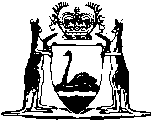 Magisterial Districts Act 1886Compare between:[15 Dec 2003, 01-b0-03] and [01 May 2005, 01-c0-07]Western AustraliaMagisterial Districts Act 1886 An Act to provide for the constitution of Magisterial Districts. PreambleWhereas different portions of the Colony have heretofore been declared by notice in the Government Gazette under the authority of the Governor, to be Magisterial Districts, and such districts are referred to in various Ordinances and Acts of the Legislature and in other public documents, and doubts have arisen as to the legal constitution of such districts and whether the same can in all or any cases be judicially noticed; and whereas it is expedient to remove such doubts and to make provision for the legal constitution of Magisterial Districts: Be it therefore enacted by His Excellency the Governor of Western Australia and its Dependencies, by and with the advice and consent of the Legislative Council thereof, as follows: —  1.	Governor may proclaim Magisterial Districts, etc. 		It shall be lawful for the Governor at any time and from time to time, by proclamation, to do any one or more of the following acts: — 	(a)	To declare any portion of the Colony to be a “magisterial district”, and by such proclamation to name such district so declared.	(b)	To declare and name new magisterial districts wholly without or wholly within or partly without and partly within the limits of magisterial districts then in existence.	(c)	To alter the boundaries of magisterial districts, either by separating part of a magisterial district from and declaring that it shall no longer form part of a magisterial district or by adding to a magisterial district other land, whether theretofore included or not within the limits of a magisterial district.	(d)	To cancel the proclamation of a magisterial district.	(e)	To alter the name of a magisterial district.2.	Publication and contents of proclamation 		Every proclamation to be issued under the provisions of this Act shall be published at least once in the Government Gazette, and shall define the boundaries of any magisterial district thereby declared, and also in case of an alteration of boundaries of a magisterial district the boundaries of the piece proposed to be separated or added shall be described.3.	Interpretation of “District of a Resident, Police, or Government Resident Magistrate” 		Wherever in any Ordinance, Act, or Law of the Colony, or in any public notice, rule, regulation, local law, by-law, proclamation, or official document whatever, the district of a Resident Magistrate, Police Magistrate, or Government Resident Magistrate is mentioned or referred to, such district shall be taken and construed to mean the portion of the Colony heretofore declared and designated by notice in the Government Gazette under the authority of the Governor to be a magisterial district, or hereafter to be proclaimed and designated under the provisions of this Act to be a magisterial district, and for which a Resident Magistrate, Police Magistrate, or Government Resident Magistrate (as the case may be) has been or may hereafter be nominated and appointed by authority; and wherever as aforesaid the Resident Magistrate, Police Magistrate, or Government Resident Magistrate of a district is mentioned or referred to, such Magistrate shall be taken and construed to mean the Resident Magistrate, Police Magistrate, or Government Resident Magistrate (as the case may be) nominated and appointed to be the Resident Magistrate, Police Magistrate, or Government Resident Magistrate of a magisterial district heretofore declared and designated as aforesaid, or hereafter to be proclaimed and designated under the provisions of this Act.	[Section 3 amended by No. 14 of 1996 s. 4.] 4.	Interpretation of “Magisterial District” 		The words “Magisterial District”, wherever the same occur in any Ordinance, Act, or Law of the Colony, or in any public notice, rule, regulation, local law, by-law, proclamation, or other official document whatever, shall be taken and construed to mean a magisterial district heretofore declared and designated as aforesaid, or hereafter to be proclaimed and designated under the provisions of this Act.	[Section 4 amended by No. 14 of 1996 s. 4.] 5.	Evidence of proclamation and declaration of Magisterial District 		Every proclamation under the provisions of this Act, and every declaration and designation of a magisterial district heretofore made, may be proved by production of a copy of the Government Gazette containing the same respectively.6.	Short title		This Act may be cited as the Magisterial Districts Act 1886.	[Section 6 amended by No. 74 of 2003 s. 140(1).]Notes1	This is a compilation of the Magisterial Districts Act 1886 and includes the amendments made by the other written laws referred to in the following table.  The table also contains information about any reprint.Compilation table2	Now known as the Magisterial Districts Act 1886; short title changed (see note under s. 6).Short titleNumber and yearAssentCommencementThe Magisterial Districts Act 1886 250 Vict. No. 1716 Aug 188616 Aug 1886Local Government (Consequential Amendments) Act 1996 s. 414 of 199628 Jun 19961 Jul 1996 (see s. 2)Reprint of The Magisterial Districts Act 1886 as at 24 May 2002
(includes amendments listed above)Reprint of The Magisterial Districts Act 1886 as at 24 May 2002
(includes amendments listed above)Reprint of The Magisterial Districts Act 1886 as at 24 May 2002
(includes amendments listed above)Reprint of The Magisterial Districts Act 1886 as at 24 May 2002
(includes amendments listed above)Statutes (Repeals and Minor Amendments) Act 2003 s. 140(1)74 of 200315 Dec 200315 Dec 2003 (see s. 2)